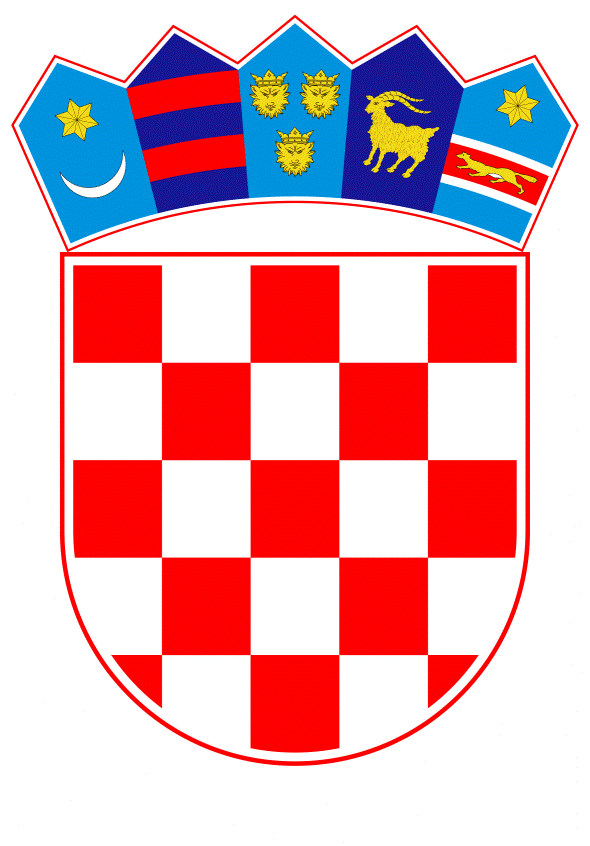 VLADA REPUBLIKE HRVATSKE	Zagreb,  20. srpnja 2023.PREDLAGATELJ:	Ministarstvo poljoprivrede PREDMET: 	Prijedlog zaključka o zaduženju Ministarstva poljoprivrede za provedbu mjera potpore ublažavanja i uklanjanja posljedica prirodnih nepogodaBanski dvori | Trg Sv. Marka 2  | 10000 Zagreb | tel. 01 4569 222 | vlada.gov.hrNa temelju članka 3l. stavka 3. Zakona o Vladi Republike Hrvatske („Narodne novine“ br. 150/1l, 1l9/l4, 93/16, 116/18 i 80/22), Vlada Republike Hrvatske je na sjednici održanoj  ______________ 2023. donijelaZ A K L J U Č A K U cilju zaštite poljoprivredne proizvodnje od prirodnih nepogoda koje su pogodile Republiku Hrvatsku, a naročito od tuče i mraza, zadužuje se Ministarstvo poljoprivrede za objavu natječaja kojim se omogućava sufinanciranje ulaganja u nabavu neophodne preventivne opreme za zaštitu od tuče i mraza u iznosu od 5.000.000,00 eura.  S ciljem obnove uništenog poljoprivrednog potencijala stradalog uslijed prirodnih nepogoda koje su pogodile Republiku Hrvatsku od početka 2023. godine, zadužuje se Ministarstvo poljoprivrede za objavu natječaja kojim se omogućava financiranje ulaganja za obnovu poljoprivrednog potencijala stradalog uslijed prirodnih nepogoda u 2023. godini u iznosu od 2.000.000,00 eura.Ovaj Zaključak objavit će se u „Narodnim novinama“.PREDSJEDNIKmr. sc. Andrej PlenkovićO b r a z l o ž e n j e Sve učestalije elementarne nepogode ozbiljno narušavaju prinose u određenim poljoprivrednim proizvodnjama. Potpore u okviru zajedničke poljoprivredne politike imaju za svrhu dodjelu potpore za investicije u zaštitu od elementarnih nepogoda – tuče i mraza sa ciljem sprječavanja posljedično katastrofalnih događaja koji utječu na održivost poljoprivredne proizvodnje.  Proizvodnja voća i ostalih višegodišnjih kultura pod utjecajem su sve češće prisutnih vremenskih neprilika uzrokovanih klimatskim promjenama, a višegodišnji nasadi osjete posljedice vremenskih nepogoda ne samo u godini kada se prirodna nepogoda dogodila, već se vegetativne i generativne posljedice vide i u narednim godinama, a što sve dodatno utječe na smanjeni dohodak u ovom sektoru. Ulaganja u preventivne aktivnosti jedan su od osnovnih alata namijenjen upravljanju rizicima u poljoprivrednoj proizvodnji. Potporama za spomenuta ulaganja istovremeno se omogućuje i potpora stanovništvu ruralnih prostora kojom se osigurava stabilnost dohotka u slučaju smanjenja ili uništenja poljoprivredne proizvodnje zbog prirodnih nepogoda kao i nastavak obavljanja poljoprivredne djelatnosti, opstanak poljoprivrednih gospodarstava, a posljedično se i sprječava iseljavanje iz ruralnih područja.Kroz natječaje iz Programa ruralnog razvoja Republike Hrvatske za razdoblje 2014.-2020. (u daljnjem tekstu: PRR) za provedbu Mjere 4 „Ulaganja u fizičku imovinu“, Podmjere 4.1. „Potpora za ulaganja u poljoprivredna gospodarstva“, tip operacije 4.1.1 „Restrukturiranje, modernizacija i povećanje konkurentnosti poljoprivrednih gospodarstava“ financirana su i ulaganja u opremu za zaštitu od prirodnih nepogoda s ciljem sprječavanja posljedično katastrofalnih događaja koji utječu na održivost poljoprivredne proizvodnje.   Natječaji provedeni u okviru ove mjere PRR-a nisu bili ograničeni samo na ulaganja koja se odnose na prevenciju šteta uzrokovanih prirodnim nepogodama, ali su troškovi za takva ulaganja bili prihvatljivi u natječajima za podizanje konkurentnosti poljoprivrednih gospodarstava. Do sada je  ukupno u okviru mjere 4 „Ulaganja u fizičku imovinu“ 585.547.628,88 EUR. Od 2015. godine unutar Programa ruralnog razvoja RH za razdoblje 2014.-2020. provodi se i Mjera 5 „Obnavljanje poljoprivrednog proizvodnog potencijala narušenog elementarnim nepogodama i katastrofalnim događajima te uvođenje odgovarajućih preventivnih aktivnosti“, Podmjera 5.2 „Potpora za ulaganja u obnovu poljoprivrednog zemljišta i proizvodnog potencijala narušenog elementarnim nepogodama, nepovoljnim klimatskim prilikama i katastrofalnim događajima“, tip operacije 5.2.1. „Obnova poljoprivrednog zemljišta i proizvodnog potencijala” koji ima za svrhu obnovu poljoprivrednog potencijala stradalog uslijed učestalih prirodnih nepogoda ili katastrofalnih događaja, a kako bi se osigurao nastavak i održivost poljoprivredne proizvodnje.  Za tip operacije 5.2.1 „Obnova poljoprivrednog zemljišta i proizvodnog potencijala“ od 2015. godine objavljeno je 17 natječaja, te je do sada isplaćeno ukupno 11.802.759,18 EUR.Kroz Strateški plan Zajedničke poljoprivredne politike Republike Hrvatske 2023.-2027. (u daljnjem tekstu SP ZPP-a) ponovno je utvrđena potreba za intervencijama kojima se potiču ulaganja u preventivne aktivnosti radi zaštite od prirodnih nepogoda kao i obnove proizvodnog potencijala, jer su elementarne nepogode, nepovoljne klimatske prilike i katastrofalni događaji sve učestaliji. Za intervenciju iz SP ZPP-a 73.02. Obnova poljoprivrednog potencijala osigurano je za razdoblje 2023-2027 ukupno 22.500.000,00 EUR a za intervenciju 73.10 Potpora za ulaganja u primarnu poljoprivrednu proizvodnju osigurano je 223.663.407,50 EUR.Korisnici na navedenim natječajima su aktivni poljoprivrednici, čija prihvatljivost je određena strateškim dokumentima, PRR-om i SP ZPP-a. Prihvatljivi troškovi određeni su u pojedinom natječaju za provedbu mjera PRR-a, dok će prihvatljivi troškovi, kao i sve druge relevantne odredbe za provedbu natječaja SP ZPP-a bit propisane pravilnicima.